Provvedimenti disciplinari . (Allegato 1)Prot. n. _________					San Donato M.se, ____________	Ai  Genitori dell’alunn______________________Classe _______________Oggetto:: Provvedimenti disciplinari: Nota/comunicazione  scritta alla famiglia.Secondo quanto previsto dal Regolamento Interno di Istituto, si comunica alla S.V. che  a  su_ figli_ _____________________________________ frequentante la classe _______ sezione ________  il giorno _____________________  alle  ore __________ dall’insegnante _____________________________________________di  __________________ è stato erogato il seguente provvedimento disciplinare:⁮ Nota/Comunicazione scritta alla famiglia per:⁮ ripetuti ritardi ingiustificati all’inizio delle lezioni  _________________________⁮ aver dimenticato materiale didattico/libri _________________________________⁮ non aver svolto i compiti assegnati ______________________________________⁮ non aver firmato le comunicazioni scuola/famiglia__________________________⁮ non aver giustificato le seguenti assenze__________________________________⁮ aver portato a scuola materiale non attinente alla attività didattica _____________⁮ altro ______________________________________________________________è,  pertanto,  pregata di collaborare affinché siano ripristinati comportamenti corretti all’interno della comunità scolastica e di conferire con l’insegnante firmatario della presente.L’INSEGNANTE							__________________________Firma per ricevuta ___________________             Data _________________MODULO DA RESTITUIRE  ALL’INSEGNANTE  FIRMATO PER  RICEVUTA DA UN GENITORE  Provvedimenti disciplinari . (Allegato 2)Prot. n. _________/C1				San Donato M.se, ____________				Ai  Genitori dell’alunn______________________Classe _______________Oggetto: Provvedimenti disciplinari: Rapporto/Ammonimento scritto.Secondo quanto previsto dal Regolamento Interno di Istituto, si comunica alla S.V. che  a  su_ figli_ _____________________________________ frequentante la classe _______sezione ________  il giorno _________________  alle ore __________dall’insegnante ___________________________________ di __________________è stato erogato il seguente provvedimento disciplinare:⁮ Rapporto/Ammonimento scritto  per:⁮ comportamento gravemente scorretto nei confronti _________________________⁮ aver disturbato il normale svolgimento delle lezioni _________________________⁮ aver  recato danno a __________________________________________________⁮ essersi espresso con un linguaggio volgare ________________________________⁮ altro ______________________________________________________________è,  pertanto,  pregata di collaborare affinché siano ripristinati comportamenti corretti all’interno della comunità scolastica e di conferire con l’insegnante firmatario della presente.L’INSEGNANTE							__________________________Data			   ____________________Firma per ricevuta ____________________MODULO DA RESTITUIRE  ALL’INSEGNANTE  FIRMATO PER  RICEVUTA DA UN GENITORE  Provvedimenti disciplinari . (Allegato 3)Al Dirigente Scolastico Prof. DOMENICA MINNITIOggetto: Richiesta sospensione alunn_ __________________________________.Si informa la S.V. che l’alunn__ _________________________________________della classe __________il giorno ________________________alle ore __________,durante la lezione di ________________________________ha ________________Poiché quanto accaduto è da riferirsi al punto c) d) e) dell’art. 6 comma 2 del regolamento interno di disciplina (D.P.R. 249/98), gli insegnanti del Consiglio di Classe chiedono che sia avviata la procedura per la erogazione di sanzione disciplinare San Donato M.se, _______________
							I Docenti della classe _______							____________________________							____________________________							____________________________							________________________________________________________							____________________________							____________________________Provvedimenti disciplinari . (Allegato 4)Prot. n.            /C1					  	San Donato M.se,  __________________Ai  Genitori dell’alunn_________________________     Classe _______________Oggetto: Provvedimenti disciplinari: Esclusione da attività scolastiche esterne.- VISTO  quanto disposto dal Regolamento del Consiglio di Istituto;- VISTI    i numerosi provvedimenti disciplinari a carico di Vostr_  figli_ , a seguito                   del  ripetersi di comportamenti scorretti; Il Consiglio della Classe _______nella riunione del mese di ________________ha deliberatodi escludere l’alunn_  __________________________________________________  dalle attività scolastiche esterne: _________________________________________  previst_  in data  ___________________L’alunno dovrà comunque frequentare le lezioni  che prevedono lo svolgimento di attività didattiche sostitutive/alternative.    Il Coordinatore della Classe_______						      _______________________________Data e Firma per ricevuta di un genitore___________________________________MODULO DA RESTITUIRE  ALL’INSEGNANTE  FIRMATO  PER  RICEVUTA DA UN GENITORE  Provvedimenti disciplinari . (Allegato 5)Prot. n. _________/C1				San Donato M.se, ____________	___     Classe _______________Oggetto: Provvedimenti disciplinari: Esclusione da attività extra-scolastiche pomeridiane- VISTO  quanto disposto dal Regolamento del Consiglio di Istituto;- VISTO  quanto disposto dal Collegio dei Docenti del ………………;- VISTO  il comportamento gravemente scorretto tenuto da Vostr_  figli_  durante le                 attività scolastiche pomeridiane nel corrente anno scolastico Il Dirigente ScolasticoSENTITO il parere del Consiglio della ClasseEscludel’alunn_  ___________________________________________________________  dalle attività extra-scolastiche pomeridiane _________________________________________      		Il Dirigente Scolastico		Prof. DOMENICA MINNITI						      _______________________________Data e Firma per ricevuta di un genitore___________________________________MODULO DA RESTITUIRE  ALLA SCUOLA  FIRMATO  PER  RICEVUTA DA UN GENITORE  Provvedimenti disciplinari . (Allegato 5)Prot. n. _________/C1				San Donato M.se,				Ai genitori dell’alunn______________________Classe _______________Oggetto: Situazione scolastica/disciplinare - Convocazione genitori	Si comunica alla S.V. che il Consiglio della Classe ________ nella riunione del mese di _________________ ha rilevato:□	che la situazione scolastica di su_  figli_ risulta non sufficiente in diverse          discipline per scarso impegno e partecipazione_______________________          ____________________________________________________________□	che il comportamento è frequentemente scorretto□	altro _______________________________________________________	La S.V. è invitata a presentarsi presso la Scuola Secondaria I Grado  di San Donato M.se  per un colloquio con i sottoelencati docenti:Prof…………………………………il giorno……………..dalle ore ….. alle ore ……Prof…………………………………il giorno……………..dalle ore ….. alle ore ……Prof…………………………………il giorno……………..dalle ore ….. alle ore ……Prof…………………………………il giorno……………..dalle ore ….. alle ore ……Prof…………………………………il giorno……………..dalle ore ….. alle ore ……								IL DIRIGENTE SCOLASTICO								    Prof. DOMENICA MINNITI                                      Data			   ____________________Firma per ricevuta ____________________MODULO DA RESTITUIRE  ALL’INSEGNANTE  FIRMATO PER  RICEVUTA DA UN GENITORE  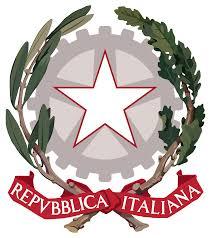 MIURISTITUTO COMPRENSIVO  “MARGHERITA HACK”SCUOLA SECONDARIA di I grado_”GALILEO GALILEI”VIA CROCE ROSSA N. 4 – 20097 -  SAN DONATO MILANESECOD. MECC. MIIC8FB00P – C.F.: 97667080150TEL 025231684 – FAX 0255600141e-mail:MIIC8FB00P@istruzione.it - e-mail PEC:MIIC8FB00P@PEC.istruzione.ithttp://www.icsmargheritahacksandonatomi.edu.it/Codice Univoco Ufficio: UF3XK7IBAN: IT23Z0503433712000000000513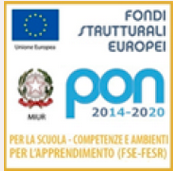 MIURISTITUTO COMPRENSIVO  “MARGHERITA HACK”SCUOLA SECONDARIA di I grado_”GALILEO GALILEI”VIA CROCE ROSSA N. 4 – 20097 -  SAN DONATO MILANESECOD. MECC. MIIC8FB00P – C.F.: 97667080150TEL 025231684 – FAX 0255600141e-mail:MIIC8FB00P@istruzione.it - e-mail PEC:MIIC8FB00P@PEC.istruzione.ithttp://www.icsmargheritahacksandonatomi.edu.it/Codice Univoco Ufficio: UF3XK7IBAN: IT23Z0503433712000000000513MIURISTITUTO COMPRENSIVO  “MARGHERITA HACK”SCUOLA SECONDARIA di I grado_”GALILEO GALILEI”VIA CROCE ROSSA N. 4 – 20097 -  SAN DONATO MILANESECOD. MECC. MIIC8FB00P – C.F.: 97667080150TEL 025231684 – FAX 0255600141e-mail:MIIC8FB00P@istruzione.it - e-mail PEC:MIIC8FB00P@PEC.istruzione.ithttp://www.icsmargheritahacksandonatomi.edu.it/Codice Univoco Ufficio: UF3XK7IBAN: IT23Z0503433712000000000513MIURISTITUTO COMPRENSIVO  “MARGHERITA HACK”SCUOLA SECONDARIA di I grado_”GALILEO GALILEI”VIA CROCE ROSSA N. 4 – 20097 -  SAN DONATO MILANESECOD. MECC. MIIC8FB00P – C.F.: 97667080150TEL 025231684 – FAX 0255600141e-mail:MIIC8FB00P@istruzione.it - e-mail PEC:MIIC8FB00P@PEC.istruzione.ithttp://www.icsmargheritahacksandonatomi.edu.it/Codice Univoco Ufficio: UF3XK7IBAN: IT23Z0503433712000000000513MIURISTITUTO COMPRENSIVO  “MARGHERITA HACK”SCUOLA SECONDARIA di I grado_”GALILEO GALILEI”VIA CROCE ROSSA N. 4 – 20097 -  SAN DONATO MILANESECOD. MECC. MIIC8FB00P – C.F.: 97667080150TEL 025231684 – FAX 0255600141e-mail:MIIC8FB00P@istruzione.it - e-mail PEC:MIIC8FB00P@PEC.istruzione.ithttp://www.icsmargheritahacksandonatomi.edu.it/Codice Univoco Ufficio: UF3XK7IBAN: IT23Z0503433712000000000513MIURISTITUTO COMPRENSIVO  “MARGHERITA HACK”SCUOLA SECONDARIA di I grado_”GALILEO GALILEI”VIA CROCE ROSSA N. 4 – 20097 -  SAN DONATO MILANESECOD. MECC. MIIC8FB00P – C.F.: 97667080150TEL 025231684 – FAX 0255600141e-mail:MIIC8FB00P@istruzione.it - e-mail PEC:MIIC8FB00P@PEC.istruzione.ithttp://www.icsmargheritahacksandonatomi.edu.it/Codice Univoco Ufficio: UF3XK7IBAN: IT23Z0503433712000000000513